Western Australian Council of Social Service Position Description Key Duties and ResponsibilitiesSelection CriteriaEssentialDemonstrated understanding of the drivers of poverty and commitment to addressing inequality in AustraliaStrong strategy and planning skills with a solid track record of designing and implementing high level advocacy and campaignsExperience in working with communities to mobilise to effect change (ideally in a social, environmental or political campaign), including to meet strategic goalsHigh level interpersonal skills in networking and collaborating with diverse stakeholders and communities Demonstrated experience developing and implementing marketing content for communities and/or community service organisations  Demonstrated capacity for creative thinking, a preparedness to experiment with new ideas and innovative approachesEffective team player, with excellent interpersonal skills, who works collaboratively to achieve outcomesStrong digital skills including an understanding of and experience in social media engagement strategies and campaigningExcellent verbal and written communications skills with experience writing for digital and facilitating meetings with a diverse range of stakeholders.Ability to efficiently synthesise information and manage competing priorities and tight deadlinesExperience in the preparation of reports and evaluating achievements An ability to support and operate within the WACOSS Vision, Purpose and ValuesOtherCurrent drivers licence Passionate and tenacious, can do attitudeNational police clearance  WACOSS supports and celebrates diversity in the workplace. Applicants from diverse backgrounds applicants encouraged to applyAuthorisationThis document is an accurate statement of the duties and responsibilities of this position.Louise Gioliitto 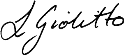 Position TitleCommunity Organiser and Engagement Officer  Classification LevelWACOSS Staff Agreement Salary Scale – Level 4($93,791 - $97,543 pro rata per annum, plus superannuation) Part time (34 hours a week)Fixed term contract until 30 June 2022Reporting line and roles under direct responsibilityCampaign and Communication ManagerORGANISATIONAL CONTEXT:The Western Australian Council of Social Service is the peak body of community service organisations and individuals in Western Australia. WACOSS stands for an inclusive, just and equitable society. As the peak body for the Western Australian community service sector, we believe that communities flourish where people are given the opportunity to contribute and create. We are committed to enabling and leading change that supports healthy, active and inclusive communities.To create equitable and empowered communities WACOSS works with its members to advocate with and on behalf of those who are the furthest from levers of power and influence, to amplify their concerns and seek justice, to create a society that genuinely works for the benefit of all.WACOSS is part of a national network consisting of ACOSS and the State and Territory Councils of Social Service, who assist people on low incomes and experiencing disadvantage Australia wide.KEY PURPOSE:Working with the Executive, Senior Campaign Manager and Social Policy Teams, the Community Organiser and Engagement Officer will facilitate and support community empowerment and partnership in WACOSS’s advocacy and other activities aimed at ending poverty. The role will work closely with the WACOSS policy team to translate and disseminate WACOSS advocacy, submissions and research into community messaging. Recruiting, training and sustaining individuals to engage with WACOSS’s campaign will also be central to this role. This will include supporting people with lived experience to share their stories and expertise, co-designing campaign strategies, coordinating campaign meetings and community events, facilitating collective action, and working with the WACOSS team to develop ways for member organisations to proactively engage with campaigning too.Lead grassroots community mobilisation on key advocacy prioritiesWork with communities who are impacted by inequities and live with disadvantage, and mobilise collective action aligned with WACOSS’s advocacy and prioritiesRecruit, train and sustain individuals to engage with with state wide campaignsWork with the WACOSS communication and social policy teams to support people with lived experience to share their stories and expertise, including in the media, through social media and other campaign materialsConsult, coordinate and facilitate campaign meetings and events in metro and regional WAProvide strategic advocacy and communications advice to WACOSS senior managementDevelop proposals and strategies within the scope of the campaign as directedProduce and effectively distribute engaging campaign resourcesParticipate in other WACOSS advocacy and campaign strategies as directedSupport local community campaign leadership Play a key role in designing and implementing mechanisms to support input and partnerships of people with lived experience and communities in the work of WACOSSDrive and support building skills, leadership and capacities across communities for people partnering to progress WACOSS advocacy and priorities Work with WACOSS policy and communication teams and WACOSS members to support community advocacy and storytelling  Community development and engagementStrengthen relationships with member organisations and other NGO’s and foster the growth of these representative networks and organisationsWork with the broader WACOSS team to increase the number of representative organisations in the WACOSS membershipParticipate in other WACOSS community development activities as directedForm and promote strategic alliances with other organisations, networks and interest groups relevant to the campaign Maintain a map of community networks, resources and assetsDevelop, implement and review mechanisms for community updates and feedback Media and social mediaRaise WACOSS’s profile as a leading voice on social justice, poverty and inequities by:Working with the senior management and policy staff to develop and elevate community narratives that respond to entrenched and emerging issuesSupport the implementation of digital campaign activities, and identify newsworthy media pitches, working with the communications team to achieve strategic coverageAdministrationEnsure adequate systems are established to monitor and evaluate the campaignManagement of files as per WACOSS policies and information management systemEnsure program and project reports are completed as required including written updates to the WACOSS Board WACOSS Participate in team meetings, the development of strategic and operational plans and other internal processes as requiredTake reasonable care for own safety and health at work and avoid harming the safety and health of other people through any act or omission at workDemonstrate commitment to WACOSS Vision, Purpose and ValuesOther dutiesOther tasks as appropriate, relevant and directed